ASSIGNMENT	SET - IIDepartment of NutritionMugberia Gangadhar Mahavidyalaya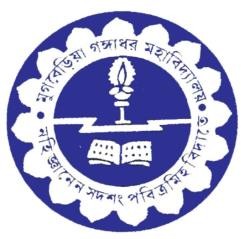 Subject- Food Technology, Nutrition and ManagementSemester-I Paper	Code:	FTNM12[Fundamentals of Food Technology-II]Answer all the questionsUnit-1Write a short note on pizza processing. 5Define liquid sweetener with a suitable example. 2What do you mean high fructose syrup? 2What do you mean maple syrup? 2Write a short note on reaction of sugar. 3What do you mean confectionary ingredients? Discussed their roles. 5Define chocolate confectionary. 2Define Indian confectionary. 2Briefly discussed hygiene and maintenance of bakery equipment and bakery plant. 5Draw a suitable bakery plant layout. 5Unit-2What do you mean carbonated beverage? Briefly discussed its processing. 5Briefly discussed package drinking water processing. 5Write a short note on tea types and their processing. 5Write a short note on coffee processing. 5Briefly discussed cocoa processing and cocoa beverages. 4What do you mean alcoholic beverages? 2Briefly discussed wine processing with a suitable flow diagram. 5Briefly discussed beer processing with a suitable flow diagram. 5Briefly discussed distilled spirit processing with a suitable flow diagram. 5Unit -3Briefly discussed air moving and vacuum equipment. 4Write a short note on electrical equipment. 3Briefly discussed waste treatment. 5Write a short note on plant size and capacity. 5Unit-4Write a short not temperature measurement and control. 4Write a short note on pressure measuring transducer. 4Briefly discussed viscosity and flow rate measuring transducer. 5Write a short note on chromatographic measurement. 5Write a short note on with your won words about spectrophotometric analysis. 5Unit -5Define validation. 2What do you mean calibration? 2Briefly discussed validation and calibration of different instruments. 5What is ERP? 2Write the application of ERP in food industry. 3What do you mean statistical analysis? 2Write a short note on statistical analysis in food industry. 4Unit- 6Briefly discussed effect of dose and exposure time. 4Write a short note on threshold value. 3What do you mean material safety data sheets? 2Write a short note on industrial hygiene evaluation. 3What do you mean fire explosion hazards? 2Briefly discussed caused and preventive methods of fire hazards. 5What do you mean flammability and write its characteristics? 4Write a short note on electrical hazard. 3Write a short note noise hazard. 3Briefly discussed radiation hazard. 3